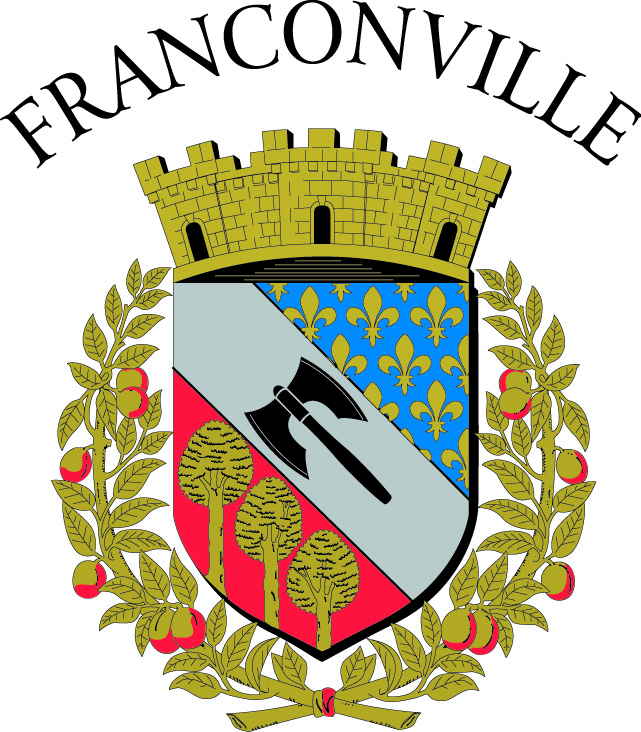 Je soussigné(e)…………………………………………………….………….responsable de l’enfant………………….…………………………………………déclare exacts les renseignements portés sur cette fiche et autorise le responsable du service jeunesse à prendrele cas échéant, toute mesures rendues nécessaires par l’état de mon enfant (traitements médicaux,hospitalisation, interventions chirurgicales,…)Date :___/___/______					Signature du responsable :